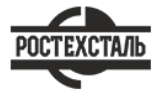 ГОСТ 4543-71Прокат из легированной конструкционной стали. Технические условияСтатус: действующийВведен в действие: 1973-01-01Подготовлен предприятием ООО «Ростехсталь» - федеральным поставщиком металлопрокатаСайт www.rostechstal.ru